文化財保護補助金の流れ補助金の申請書類の書き方について作成していただく書類は、財政課や会計課など他の部門も確認したうえでの交付となります。お手数ですが、下記の内容について十分にご配慮のうえご提出いただくようお願いいたします。事業計画書及び収支予算書について（１）補助対象となる内容のみをご記入ください。事業報告および収支決算書について（１）提出は実施終了後3週間以内にお願いします。（２）決算書の内容が「領収書の写し」と照合できるように分かりやすく記入してください。（３）予算書と同様に、補助対象にならない項目は記入しないようにしてください。（４）内容の不明なものや、単価の高いものについては、文化財課から直接確認させていただく場合がございます。事業の写真について（１）工事・剪定・修繕などの活動については、事前・事後の様子が比較できるように、同じ位置からの写真撮影をお願いいたします（下の写真を参照）。（２）そのほか、補助に関する内容の写真（購入物品や活動の様子など）は、誰が見ても分かるようにしてください。現地の確認について（１）申請内容や事業活動の結果について、文化財課で現地を確認させていただく場合がございます。申請内容の変更や中止について（１）事業計画書の内容に変更がある場合、また中止する場合は前もって届出が必要となります。まずは文化財課へご相談ください。分かりやすい写真の例（枯枝除去の例・・・市天然記念物「中村のサルスベリ」）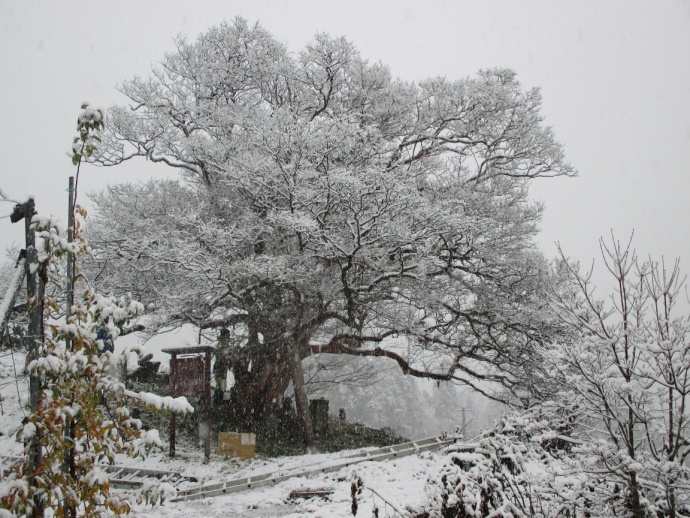 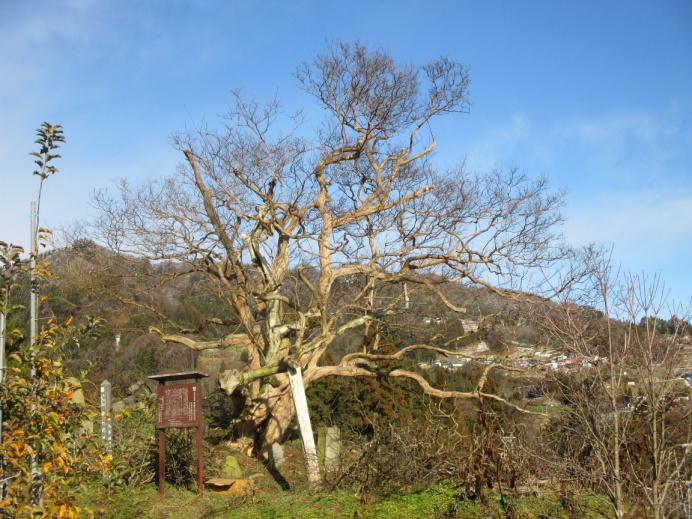 